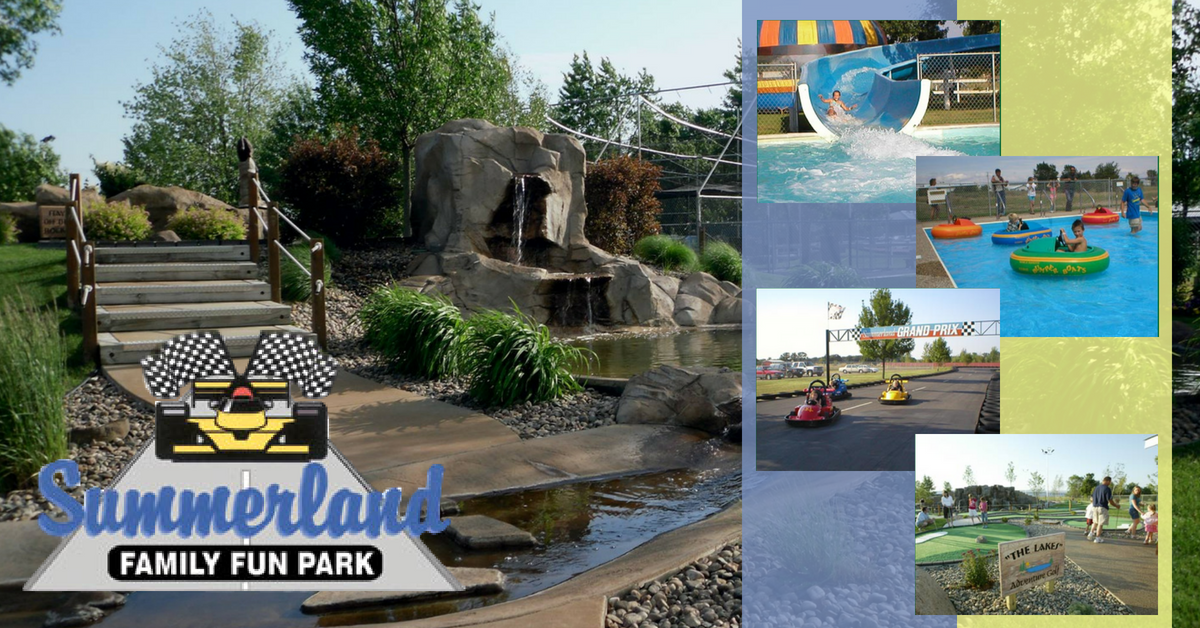 WHEN: Wednesday, July 14th 4:30-8:30pm (Note: different from original communication)WHO: Incoming 6th graders-2021 graduates  TIME: Leaving Faith Lutheran at 4:30pm and returning at 8:30pm. Students should pack a dinner. We will be at Summerland 5-8.COST: $25 DEADLINE: Wednesday, July 7th  Please return registration and payments to Sara.  (Checks can be made to Faith Lutheran w/ “Summerland” in memo.) (return portion below) Student Name____________________________________________              Grade_______________________Student’s Phone Number (if applicable) ____________________________________I give my child (listed above) permission to participate in the youth trip to Summerland. Parent’s Signature___________________________________________________________________________I am interested in being a driver & adult leader: _____ Yes _____ NoEmergency Contact Name__________________________ Phone Number_____________________________